I, ____________________________________________ hereby give permission to the Board of Regents of the University of Oklahoma, a constitutional state entity of the State of Oklahoma, by and through the College of Allied Health located at 1200 Stonewall Avenue, Oklahoma City, Oklahoma 73117-1215 (“University”) to use my voice, image, face likeness and/or my works (collectively “Works”) in the recording of videos, video classroom captures, photographs, and/or voice recordings (“Recordings”), and hereby acknowledge and agree to the following conditions:I certify that I am the owner and/or original author of the Works.  I certify that the content provided in the Works is either my own work or follows appropriate use standards regarding copyright law, including, but not limited to, my obtaining the appropriate permissions and waivers from any applicable third parties.Recordings of my Works may be posted to the University’s website for educational and/or promotional purposes. I acknowledge, understand, and expressly agree that the University is the sole and exclusive owner of the Recordings.The Recordings and the information provided in the Recordings may be used by the University for any and all educational and/or promotional purposes at the sole and exclusive discretion of the University, including, but not limited to, for publication, presentation, research, website postings, or other similar uses.I acknowledge that the purpose and proposed use of said Recordings has been fully explained to me in an understandable way and that I understand and fully agree to the terms set forth herein.No royalty, fee, or other compensation shall be payable for the use of Works in the Recordings.I hereby release and hold harmless the University and its Regents, directors, officers, employees, students, representatives, agents, and volunteers from any and all liability associated with the use of my Works in the Recordings.  I agree that any dispute arising from this agreement shall be governed by the laws of the State of Oklahoma without regard to its choice of law provisions.  Any legal action relating to this agreement must be filed in a court of competent jurisdiction in the State of Oklahoma, to which jurisdiction and venue the parties expressly agree._____________________________________		______________Signature							Date_____________________________________	Printed Name and Title_____________________________________Department_____________________________________Address_____________________________________Telephone_____________________________________		______________Witness Signature						Date_____________________________________Printed Name and Title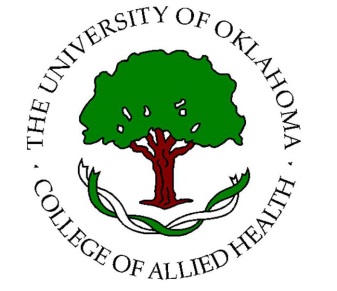 

UNIVERSITY OF OKLAHOMA HEALTH SCIENCES CENTERCOLLEGE OF ALLIED HEALTHTECHNOLOGY CONSENT AND RELEASE AGREEMENT